ПРОТОКОЛ № 23заседания «Комиссии по качеству жизни граждан, социальной политике, трудовым отношениям, экологии, природопользованию и сохранению лесов»03 декабря 2019г.                                                                              г. Королев М.О.Присутствовало: 4человека. Председатель комиссии:  Кошкина Л.В.Члены комиссии:  Белова О.Ю., Набасов А.В., Пустохин А.А.Повестка дня: Итоги  работы  комиссии №2  в ноябре 2019г. Обсуждение проекта доклада Председателя комиссии  на Пленарном заседании Общественной палаты г. о. Королев.;Определение приоритетных направлений работы комиссии в декабре  2019г.По повестке дня слушали:по первому вопросу Председателя комиссии Кошкину Л.В. Заслушали отчет выполнения  мероприятий,  включенных в  план комиссии на ноябрь  2019г. В целом план работы комиссии, намеченный на октябрь месяц, был выполнен. Итоги работы комиссии в октябре были включены в проект доклада Председателя комиссии Кошкиной Любови Владимировны по итогам работы комиссии за 2019 год.-  провели в октябре  два заседания комиссии;- провели прием граждан;-  провели мониторинг текущего ремонта корпусов ГБУЗ МО «Королевская городская больница»- провели  мониторинги аптек на предмет обеспеченности противовирусными, противогриппозными и симптоматическими лекарственными препаратами и средствами индивидуальной защиты населения;- восемь мониторингов санитарного содержания контейнерных площадок на соответствие новому экологическому стандарту;- провели общественный контроль в рамках национального проекта «Здравоохранение»  на предмет доступности и качеству медицинского обслуживания ГБУЗ МО «Королевская городская больница» Поликлиническое отделение №2; - принимали активное участие в городских мероприятиях  в течение месяца.      по второму вопросу слушали  Председателя комиссии Кошкину Л.В.. Обсудили мероприятия, необходимые провести в декабре 2019г. Продолжить проведение мониторингов:-  санитарного содержания контейнерных площадок на территории муниципалитета;- аптечных сетей города на соответствие сроков годности лекарственных препаратов;- провести рабочую встречу с представителями Администрации города для обсуждения вопроса организации пассажирских транспортных перевозок жителей микрорайона Первомайский в микрорайон Юбилейный.Постановили:Одобрить отчет о  выполнении   плана  работы комиссии №2 в ноябре 2019г.Принять проект доклада Председателя комиссии Кошкиной Л.В. на Пленарном заседании ОП г.о. Королев за основу. Принять к сведению для выполнения предложенный план мероприятий работы комиссии№2 на декабрь 2019г. Рекомендовать членам комиссии принять активное участие в проведении мероприятий, намеченных в плане на декабрь 2019г.Принято единогласно.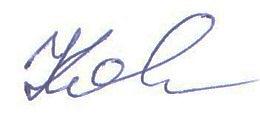  Председатель комиссии                                                 Л.В. Кошкина 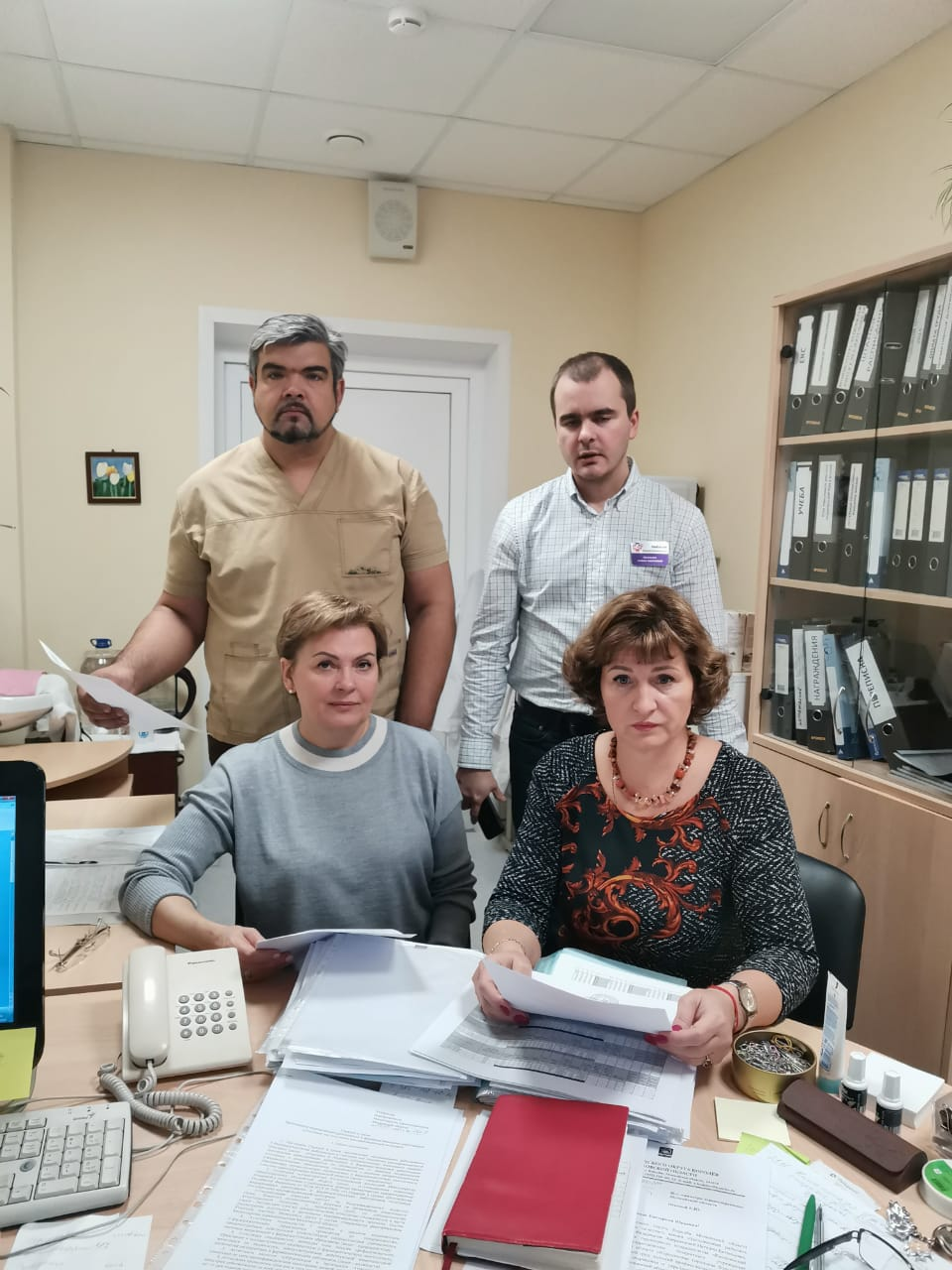 